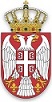 РЕПУБЛИКА СРБИЈАЈАВНИ ИЗВРШИТЕЉАЛЕКСАНДАР ТОДОРОВИЋКРАГУЈЕВАЦДр Зорана Ђинђића бр.22/2Телефон: 034/209-242Број предмета: ИИВ 252/19Дана: 06.12.2023. године					                број предмета суда: Ив-283/20014Јавни извршитељ Александар Тодоровић, Крагујевац, у извршном предмету извршног повериоца ADDIKO BANK AD, Нови Београд, ул. Милутина Миланковића бр. 7В, МБ 07726716, ПИБ 100228215, чији је пуномоћник адв. Иван Ћаловић, Чачак, Б.Јанковића бр.37, против извршног дужника Дејан Павловић, Поскурице, ул. Три липе бр. 49д, ради наплате новчаног потраживања, на основу чл. 545. Закона о извршењу и обезбеђењу („Службени гласник РС“ бр.106/2015,106/2016 - аутентично тумачење, 113/2017 - аутентично тумачење и 54/2019) а у вези са чл. 36, 83, 95, 96. и 97. Закона  о извршењу и обезбеђењу („Службени гласник РС“, број 1/2011, 99/2011 – др. закон, 109/2013 – одлука УС, 55/2014 и 139/2014),  донео је дана 06.12.2023. године:З А К Љ У Ч А КI ПОНАВЉА СЕ прва јавна продаја покретних ствари извршног дужника пописаних на записнику од 29.09.2023. године и то:Телевизор марке ALPHA – процењена вредност 10.000,00 динара;Клима уређај САМСУНГ – процењена вредност 15.000,00 динараII  ПРОДАЈА ће се обавити усменим јавним надметањем, а прво јавно надметање ће се одржати дана 05.01.2024. године у 11,00 часова у канцеларији овог јавног извршитеља Крагујевац, Др Зорана Ђинђића бр.22/2.III  На првом јавном надметању покретна ствар не може бити продата испод цене од 70 % од процењене вредности ствари.IV  Понуђач са највећом понудом дужан је да плати цену за покретну ствар најкасније у року од 8 (осам) дана од дана доношења закључка о додељивању покретне ствари, што ако не учини у наведеном року, покретна ствар ће бити додељена другом по реду понудиоцу, односно трећем по реду понудиоцу ако други по реду понуђач не плати понуђену цену у року који ће бити одређен посебним закључком овог јавног извршитеља и тако редом док се не исцрпе сви понудиоци са списка.V  Заинтересована лица дужна су да пре одржавања јавног надметања на име јемства уплате 10% од процењене вредности ствари на наменски рачун овог јавног извршитеља број 265-3310310002158-82 са позивом на број ИИВ 252/19, најкасније 3 (три) дана пре одржавања првог усменог јавног надметања.VI  Лица која претходно нису положила јемство на начин и у року као у ставу V изреке, не могу учествовати на овом јавном надметању.VII  Пописане ствари могу се видети само уз претходну најаву јавном извршитељу.VIII  Трошкови извршења падају на терет извршног дужника.О б р а з л о ж е њ еРешењем о извршењу Привредног суда у Крагујевцу ИИв-283/14 од 03.03.2014. године одређено је извршење на имовини извршног дужника, ради намирења новчаног потраживања извршног повериоца, а спровођење извршења преко овог јавног извршитеља. Имајући у виду да је закључком овог јавног извршитеља И.Ив-252/19 од 08.11.2023. године одређена прва јавна продаја покретних ствари у власништву извршног дужника, те да нису биле испуњене процесне претпоставке за одржавање исте, јавни извршитељ је одлучио као у изреци закључка.ПОУКА О ПРАВНОМ ЛЕКУ:Против овог закључка нијe дозвољен приговор.Дн-а1. пуномоћнику извршног повериоца2. извршном дужнику3. Комори јавних извршитеља за огласну таблу 4. Привредном суду у Крагујевцу за огласну таблу и интернет страницу (информатичару)ЈАВНИ ИЗВРШИТЕЉ___________Александар Тодоровић